Cooperation in examinationDocument prepared by the Office of the UnionDisclaimer:  this document does not represent UPOV policies or guidanceCOOPÉRATION EN MATIÈRE D’EXAMENDocument établi par le Bureau de l’UnionAvertissement : le présent document ne représente pas les principes ou les orientations de l’UPOVZUSAMMENARBEIT BEI DER PRÜFUNGVom Verbandsbüro ausgearbeitetes DokumentHaftungsausschluss: dieses Dokument gibt nicht die Grundsätze oder eine Anleitung der UPOV wiederCOOPERACIÓN EN MATERIA DE EXAMENDocumento preparado por la Oficina de la UniónDescargo de responsabilidad: el presente documento no constituye un documento de política u orientación de la UPOVENThis document contains a synopsis of offers for cooperation in examination made by authorities, of cooperation already established between authorities and of any envisaged cooperation. FRLe présent document contient un tableau synoptique des offres de coopération en matière d’examen faites par les services compétents, de la coopération déjà établie entre des services et de la coopération prévue.DEDieses Dokument enthält einen Überblick über Angebote für eine Zusammenarbeit bei der Prüfung, die von Behörden abgegeben worden sind, über Fälle einer bereits verwirklichten Zusammenarbeit zwischen Behörden und über Fälle, in denen eine solche Zusammenarbeit beabsichtigt ist.ESEste documento contiene un cuadro sinóptico de las ofertas de cooperación en materia de examen realizadas por las autoridades, de la cooperación ya establecida entre autoridades y de cualquier otra cooperación prevista.INTRODUCTION
Information on cooperation in examination is given in the main table below in the following columns:Column 1 contains, in six subcolumns, the UPOV code and the botanical, English, French, German and Spanish names of the taxa. Column 2 specifies the authorities which carry out examinations for the authorities specified on the same line in column 3 (and on the subsequent line(s) if there is no entry in column 2).  Symbol “< >” in column 3 indicates that the authority specified in column 2 offers to carry out examinations for any interested member of the Union.Column 4 specifies the authorities which will, in general, utilize existing DUS reports provided by the authorities specified in the same line in column 5 (and on the subsequent line(s) if there is no entry in column 4). Symbol “< >” in column 5 indicates that the authority specified in column 4 will, in general, utilize existing DUS reports provided by any member of the Union.( ):	Genus or species covered by agreement for a taxon of a higher rank to which it belongs (e.g. in the case of a species: the genus or family is covered by an agreement).The superscript figures for certain entries refer to notes which can be found at the end of the document.The Notes above include updated information from the following authorities on utilization of existing DUS reports:The Main table includes updated information from the following authorities on (1) agreements for cooperation in examination(2) utilization of existing DUS reports:INTRODUCTIONOn trouvera des informations sur la coopération en matière d’examen dans le tableau ci-après, qui comprend les cinq colonnes principales suivantes :La colonne 1 comprend six sous-colonnes : code UPOV, nom botanique et noms anglais, français, allemands et espagnols des taxons.La colonne 2 contient les services qui mènent des examens pour les services placés sur la même ligne dans la colonne 3 (et sur la ou les ligne(s) suivante(s) lorsque la colonne 2 est laissée vide).  Le symbole “< >” dans la colonne 3 signifie que le service spécifié dans la colonne 2 offre de mener des examens pour tout membre de l’Union qui le souhaite.*La colonne 4 contient les services qui, en général, utilisent les rapports d’examen existants fournis par les services placés sur la même ligne dans la colonne 5 (et sur la ou les ligne(s) suivante(s) lorsque la colonne 4 est laissée vide). Le symbole “< >” dans la colonne 5 signifie que, en général, le service de la colonne 4 utilise les rapports d’examen existants fournis par tout membre de l’Union.  ( ) :	Genre ou espèce couvert par un accord pour un taxon de rang supérieur auquel il ou elle appartient (par exemple dans le cas d’une espèce : le genre ou l’espèce est couvert par un accord).Les {appels} de note pour certaines entrées dans le tableau renvoient aux notes à la fin du document.Les Notes ci—dessus présentent des informations actualisées de la part des services suivants sur l’utilisation de rapports DHS existants :Le Tableau principal contient des informations actualisées de la part des services suivants sur1) les accords relatifs à la coopération en matière d’examen2) l’utilisation de rapports DHS existants :EINFÜHRUNGInformationen über die Zusammenarbeit bei der Prüfung werden in der nachstehenden Tabelle in folgenden Spalten wiedergegeben:Spalte 1 enthält in sechs Unterspalten den UPOV-Code sowie den botanischen, englischen, französischen, deutschen und spanischen Namen des Taxons.Spalte 2 zeigt die Behörden an, die für diejenigen Behörden Prüfungen durchführen, welche auf der gleichen Zeile in Spalte 3 (und auf der (den) folgenden Zeile(n), wenn sich kein Eintrag in Spalte 2 befindet) aufgeführt sind. Das Zeichen „<>“ in Spalte 3 bedeutet, dass die in Spalte 2 genannte Behörde anbietet, Prüfungen für interessierte Verbandsmitglieder durchzuführen. Spalte 4 zeigt die Behörden an, die in der Regel bestehende DUS-Berichte übernehmen, die von den auf derselben Zeile in Spalte 5 aufgeführte Behörden angeboten werden (und auf der (den) folgenden Zeile(n), wenn sich kein Eintrag in Spalte 4 befindet). Das Zeichen „<>“ in Spalte 5 bedeutet, dass die in Spalte 4 aufgeführte Behörde in der Regel bestehende DUS-Berichte übernimmt, die von Verbandsmitgliedern angeboten werden.  ( ):	Eine Gattung oder Art, die von einer Vereinbarung für ein Taxon einer höheren Rangstufe, dem sie angehört, erfaßt wird (z. B. im Falle einer Art wird die Gattung oder die Familie von einer Vereinbarung erfaßt).Die {hochgestellten} Zeichen bei einigen Angaben beziehen sich auf Anmerkungen am Ende des Dokuments.Die obigen Anmerkungen beinhalten aktualisierte Information von folgenden Behörden in Bezug auf Übernahme bestehender DUS-Berichte:Die Haupttabelle beinhaltet aktualisierte Information von folgenden Behörden in Bezug auf1) Vereinbarungen für die Zusammenarbeit bei der Prüfung2) Übernahme bestehender DUS-Berichte:Gesamtzahl der Gattungen und Arten, für die es bestimmte Vereinbarungen für Zusammenarbeit gibt: 2.170 INTRODUCCIÓNLa información sobre la cooperación en materia de examen se ofrece a continuación en una tabla con las siguientes columnas:La columna 1 contiene seis subcolumnas: código UPOV, nombre botánico y nombres en español, alemán, francés e inglés de los taxones.En la columna 2 se enuncian las autoridades que llevan a cabo los exámenes destinados a las autoridades mencionadas en la misma línea de la columna 3 (y en la línea o líneas subsiguientes si no hay ninguna indicación en la columna 2). El símbolo “<>” en la columna 3 indica que la autoridad mencionada en la columna 2 ofrece llevar a cabo exámenes para cualquier miembro de la Unión interesado. En la columna 4 figuran las autoridades que utilizarán, por lo general, los informes DHE existentes proporcionados por las autoridades mencionadas en la misma línea de la columna 5 (y en la línea o líneas subsiguientes si no hay ninguna indicación en la columna 4). El símbolo “<>” en la columna 5 indica que la autoridad mencionada en la columna 4 utilizará, por lo general, los informes DHE existentes proporcionados por cualquier miembro de la Unión. ( ):	Género o especie cubierto mediante un acuerdo para un taxón de rango superior al cual éste pertenece (por ejemplo, en el caso de una especie: el género o la familia ya se encuentran cubiertos por un acuerdo).Los números en superíndice junto a determinados datos corresponden a notas situadas al final del documento.Las Notas anteriores incluyen información actualizada de parte de las siguientes autoridades respecto a la utilización de los informes DHE existentes:El cuadro principal incluye información actualizada de parte de las siguientes autoridades respecto a1)  los acuerdos de cooperación en materia de examen2)  la utilización de los informes DHE existentes:MEMBERS OF THE UNION AND ISO CODES / MEMBRES DE L’UNION ET CODES ISO / VEBANDSMITGLIEDER UND ISO-CODES / MIEMBROS DE LA UNIÓN Y CÓDIGOS ISO*****ENFRDEESSYNOPSIS / TABLEAU SYNOPTIQUE / TABELLE / CUADRO SINÓPTICOExcel table and assembled version in PDF available at: https://www.upov.int/meetings/en/details.jsp?meeting_id=60600 /Tableau Excel et document assemblé en pdf disponibles à https://www.upov.int/meetings/fr/details.jsp?meeting_id=60600 /Excel Tabelle und zusammengesetzte Version im PDF-Format auf https://www.upov.int/meetings/de/details.jsp?meeting_id=60600 verfügbar /Tabla Excel y versión ensamblada en pdf disponibles en: https://www.upov.int/meetings/es/details.jsp?meeting_id=60600 [Notes follow / Les notes suivent / Anmerkungen folgen / Siguen las notas/NOTES / ANMERKUNGEN / NOTAS{1}	Ornamental varieties / Variétés ornementales / Ziersorten / Variedades ornamentales{2}	Long and short day types / Types jour long et court / Lang- und Kurztagstypen / Tipos de día largo y corto{3}	Long day types only / Types de jour long seulement / Nur Langtagstypen / Sólo tipos de día largo {7}	Including outdoor varieties / Variétés de pleine terre incluses / Einschließlich Freilandsorten / Variedades de aire libre incluidas{10}	Including spring types / Types de printemps inclus / Einschließlich Frühjahrstypen / Tipos de primavera incluidos{11}	Agriculture varieties / Variétés agricoles / Landwirtschaftliche Sorten / Variedades agrícolas{12}	Indoor varieties / Variétés de serre / Gewächshaussorten / Variedades de invernadero{13}	Fruit varieties / Variétés fruitières / Obstsorten / Variedades frutales{15}	Excluding Dianthus plumarius L. / Sauf Dianthus plumarius L. / Außer Dianthus plumarius L. / Excluyendo Dianthus plumarius L.{16}	Pot plant varieties / Variétés pour plantes en pot / Topfpflanzensorten / Variedades para plantas en maceta{19}	Spring barley / Orge de printemps / Sommergerste / Cebada de primavera{21}	Excluding bulbous varieties / Sauf les variétés à bulbes / Außer zwiebelbildende Sorten / Excluyendo las variedades bulbosas{23}	Excluding ornamental varieties / Sauf les variétés ornementales / Außer Ziersorten / Excluyendo variedades ornamentales{26}	Field pea / Pois fourrager / Futtererbse / Guisante forrajero{27}	Ornamental varieties of apricot, cherry, cherrylaurel, myrobalan, peach and plum / Variétés ornementales d’abricotier, de cerisier, de laurier-cerise, de myrobolan, de pêcher et de prunier / Ziersorten von Aprikose, Kirsche, Kirschlorbeer, Kirschpflaume, Pfirsich und Pflaume / Variedades ornamentales de albaricoquero, cerezo, laurel cerezo, mirobálano, melocotonero y ciruelo{31}	Climbing flat podded bean / Haricot plat grimpant à gousse / Kletternde flache Pod-Bohne / Alubia trepadora de vaina achatada{32}	Garden/rootstock varieties / Variétés de jardin/porte-greffes / Garten-/Unterlagensorten / Variedades de jardín/potainjertos{34}	Spring types only / Seulement les types de printemps / Nur Frühjahrstypen / Sólo tipos de primavera{35}	Vegetable varieties / Variétés potagères / Gemüsesorten / Hortalizas{36}	Genus or species covered by agreement concerning the family / Genre ou espèce couvert par un accord relatif à la famille / Gattung oder Art abgedeckt durch eine Vereinbarung betreffend die Familie / Género o especie cubierto por un acuerdo relativo a la familia{38}	Winter varieties only / Seulement les variétés d’hiver / Nur Wintersorten / Sólo variedades de invierno{40}	For any species for which it has experience in DUS examination, the authority will provide existing DUS reports to any member of the Union (the authority has expereince for this genus/species).{41}	Excluding sweetcorn / Sauf maïs doux / Außer Zuckermais / Excluyendo maíz dulce {47}	Garden plant varieties / Variétés pour plantes de jardin / Gartenpflanzensorten / Variedades para plantas de jardín{52}	Hybrid varieties only / Seulement les variétés hybrides / Nur Hybridsorten / Sólo variedades híbridas{73}	Rootstocks / Porte-greffes / Unterlagen / Portainjertos{94}	Two trials in one year / Deux essais en une année / Zwei Anbauversuchungen in einem Jahr / Dos ensayos en un año{95}	Spring oilseed rape / Colza oléagineux de printemps / Sommerölraps / Colza oleaginosa de primavera {97}	For a probationary period / Pour une période d'essai / Für eine Probezeit / Para un período de prueba{98}	Outdoor variety / Variété de pleine terre / Freilandsorten / Variedades de aire libre{100}	Greenhouse varieties / Variétés de serre / Gewächshaussorten / Variedades de invernadero{107}	Without charge under the bilateral MOU / Sans frais dans le cadre du mémorandum d’accord bilatéral / Anzunehmen im bilateralen Protokoll der Verständigung /Sin cargo en el marco del memorando de entendimiento bilateral{135}	Vegetable varieties / Variétés potagères / Gemüsesorten / Hortalizas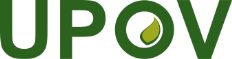 E – F – G – S International Union for the Protection of New Varieties of Plants
Union internationale pour la protection des obtentions végétales
Internationaler Verband zum Schutz von Pflanzenzüchtungen
Unión Internacional para la Protección de las Obtenciones VegetalesCouncil
Fifty-Fifth Ordinary Session
Geneva, October 29, 2021Der Rat
Fünfundfünfzigste ordentliche Tagung
Genf, 29. Oktober 2021Conseil
Cinquante-cinquième session ordinaire
Genève, 29 octobre 2021Consejo
Quincuagésima quinta sesión ordinaria
Ginebra, 29 de octubre de 2021C/55/INF/5Original:  English/français/deutsch/EspañolDate/Datum/Fecha:  2021-10-291TAXON1TAXON1TAXON1TAXON1TAXON1TAXONAGREEMENTS FOR COOPERATION
IN EXAMINATIONAGREEMENTS FOR COOPERATION
IN EXAMINATIONUTILIZATION OF 
EXISTING DUS REPORTSUTILIZATION OF 
EXISTING DUS REPORTS1TAXON1TAXON1TAXON1TAXON1TAXON1TAXON2Offering authority/ examination office3Authorities receiving
examination reports4Utilizing authority5Providing authority/ examination officeUPOV CodeBotanicalEnglishFrançaisDeutschEspañol2Offering authority/ examination office3Authorities receiving
examination reports4Utilizing authority5Providing authority/ examination officeNOTES
The table in this document does not include information on the following (but the information is included in the GENIE database):Providing/Accepting existing DUS reportsThe following authorities have an agreement with Japan to provide and accept existing DUS reports for any taxa on request:  Australia, Brazil, Canada, European Union, Israel, Kenya, Mexico, Netherlands, New Zealand, Peru, Russian Federation, Singapore, Switzerland, Turkey and Viet Nam.The following authorities have agreements with Kenya to provide and accept existing DUS reports for any taxa on request:   Israel, New Zealand, Republic of Korea and United Republic of Tanzania.  The following authorities have agreements with Kenya to provide existing DUS reports for any taxa on request:  European Union, Germany, Netherlands and United Kingdom.The following authorities have an understanding to provide and accept existing DUS reports for any taxa on request and without charge:  Australia and New Zealand.The following authorities have an understanding to provide and accept existing DUS reports for any taxa on request:  Brazil, Israel; Republic of Korea, Uzbekistan; Canada and New Zealand Providing DUS reportsAustralia, Brazil and Netherlands will provide copies of their DUS test reports to any other member of the Union.The following authorities will, for any species for which they have experience in DUS examination, provide existing DUS reports to any member of the Union (to identify the relevant species, see document TC/57/INF/4 “List of genera and species for which authorities have practical experience in DUS examination”):  Canada, European Union, France, Germany, New Zealand, Poland, Serbia, South Africa and Uruguay. Finland offers to provide existing DUS reports to any members of the Union for the following taxa: Avena sativa L., Brassica rapa L. subsp. campestris, Festuca arundinacea, Festuca pratensis, Hordeum vulgare, Phalaris arundinacea, Phleum pratense, Poa pratensis, Trifolium pratense, Trifolium repens, Triticum aestivum, Pisum sativum, Solanum tuberosum, Brassica napus var. napusBased on MOU between the Intellectual Property Office of Singapore (IPOS) and the Korea Seed & Variety Service (KSVS), the Republic of Korea carries out technical examinations on behalf of IPOS.According to MOU between the Korea Seed & Variety Service (KSVS) of the Republic of Korea and the Department of Crop Production of Viet Nam, KSVS sends technical examination results to Viet Nam.Accepting DUS reportsAustralia generally accepts DUS reports from members of the Union for any taxon except Solanum tuberosum L. In deciding whether such test reports are wholly sufficient for the Australian examination of the variety, the Authority refers to Section 38 of the Plant Breeders’ Rights Act (1994). Canada accepts foreign DUS test reports from any UPOV member for horticulture and ornamental varieties (except Solanum species), in lieu of conducting the trials in Canada.  For seed reproduced agricultural varieties requiring two growing cycles of trials, DUS testing must still be conducted in Canada.  However, the applicant is able to replace one of the two growing cycle’s by purchasing the foreign test result from another UPOV member. Further details about Canada’s foreign DUS policy can be found at the following website: http://www.inspection.gc.ca/plants/plant-breeders-rights/application-process/foreign-test-results/eng/1383686021643/1383686079045.Costa Rica generally accepts DUS reports from other members of the Union for any taxa.Switzerland will, in general, utilize existing DUS reports provided by any member of the Union. DUS tests are not conducted in Switzerland. In cases where a DUS test report is not available from a member of the Union, the Plant Variety Protection Office will request an appropriate authority or testing station of a member of the Union to perform a DUS test on its behalf.The United States Plant Variety Protection Office generally accepts DUS reports provided by the European Union and its entrusted Examinations Offices in EU Member States for all asexually reproduced plant variety applications. DUS reports for sexually propagated varieties can also be accepted by the U.S. Plant Variety Protection Office, on a case-by-case basis, if the applications fulfill certain criteria, for example DUS reports for certain crops that are new to the U.S. Plant Variety Protection OfficeHungary generally accepts DUS reports for the purposes of PVP from Germany, the Netherlands and the CPVO for any taxa.AuthorityHungary MexicoEuropean Union PolandMexicoRepublic of KoreaRepublic of MoldovaUnited States of AmericaAuthority(1)(2)BrazilEuropean UnionFranceHungaryIsraelKenyaMexicoNetherlandsPolandUkraine1TAXON1TAXON1TAXON1TAXON1TAXON1TAXONACCORDS RELATIFS À LA COOPÉRATION
EN MATIÈRE D’EXAMENACCORDS RELATIFS À LA COOPÉRATION
EN MATIÈRE D’EXAMENUTILISATION DE RAPPORTS
DHS EXISTANTSUTILISATION DE RAPPORTS
DHS EXISTANTS1TAXON1TAXON1TAXON1TAXON1TAXON1TAXON2Service/Bureau menant des examens3Services récepteurs de rapports DHS4Service utilisant
des rapports DHS5Service/Bureau fournissant les rapports DHSCode UPOVBotaniqueEnglishFrançaisDeutschEspañol2Service/Bureau menant des examens3Services récepteurs de rapports DHS4Service utilisant
des rapports DHS5Service/Bureau fournissant les rapports DHSNOTES
Les informations suivantes n’apparaissent pas dans le tableau principal du présent document (mais elles le sont dans GENIE):Service fournissant/récepteurs des rapports DHS existantsLes services suivants ont un accord avec le Japon pour fournir et recevoir les rapports d’examen existants pour tous les taxons sur demande et sans frais : Australie, Brésil, Canada, Fédération de Russie, Israël, Kenya, Mexique, Nouvelle-Zélande, Pays-Bas, Pérou, Singapour, Suisse, Turquie, Union européenne et Viet Nam.Les services suivants ont des accords avec le Kenya pour fournir et recevoir les rapports d’examen existants pour tous les taxons sur demande : Israël, Nouvelle-Zélande, République de Corée et République-Unie de Tanzanie.  Les services suivants ont des accords avec le Kenya pour fournir les rapports d’examen existants pour tous les taxons sur demande : Allemagne, Pays-Bas, Royaume-Uni et Union européenne. Les services suivants ont un arrangement pour fournir et recevoir les rapports d’examen existants pour tous les taxons sur demande et sans frais : Australie et Nouvelle-Zélande.Les services suivants ont un arrangement pour fournir et recevoir les rapports d’examen existants pour tous les taxons sur demande : Brésil, Israël;  Ouzbékistan, République de Corée ;  Canada et Nouvelle-Zélande.Service fournissant des rapports d’examenL’Australie, le Brésil et les Pays-Bas fourniront des copies de leurs rapports d’examen à tout autre membre de l’Union.Les services suivants fournissent à tous les membres de l’Union les rapports d’examen existants pour toute espèce pour laquelle ils ont acquis une expérience pratique en matière d’examen (voir les espèces concernées dans le document TC/57/INF/4 “Liste des genres et espèces pour lesquels les services ont une expérience pratique en matière d’examen DHS”) : Afrique du Sud, Allemagne, Canada, France, Nouvelle-Zélande, Pologne, Serbie, Union européenne et Uruguay.La Finlande offre de fournir à tout membre de l’Union les rapports d’examen existants pour les taxons suivants : Avena sativa L., Brassica rapa L. subsp. campestris, Festuca arundinacea, Festuca pratensis, Hordeum vulgare, Phalaris arundinacea, Phleum pratense, Poa pratensis, Trifolium pratense, Trifolium repens, Triticum aestivum, Pisum sativum, Solanum tuberosum, Brassica napus var. napus.Sur la base du mémorandum d’accord conclu entre l’Office de la propriété intellectuelle de Singapour (IPOS) et le Service coréen des semences et des variétés (KSVS), la République de Corée effectue l’examen technique pour le compte de l’IPOS. Conformément au mémorandum d’accord conclu entre le Service coréen des semences et des variétés (KSVS) et le Département de la production des obtentions végétales du Viet Nam, le KSVS envoie les résultats d’examen DHS au Viet Nam.Services récepteurs de rapports d’examenL’Australie accepte généralement des membres de l’Union les rapports d’examen pour tous les taxons sauf Solanum tuberosum L. En décidant si ces rapports d’examen suffisent pleinement pour l’examen de la variété en Australie, le service se réfère à l’article 38 de la loi sur les droits d’obtenteur de 1994.Le Canada accepte les rapports d’examens DHS menés à l’étranger par tout membre de l’UPOV pour les variétés ornementales et horticoles (à l’exception des espèces de Solanum), à la place des examens réalisés au Canada.  Dans le cas des variétés agricoles multipliées par semences pour lesquelles les examens comparatifs doivent être menés sur deux cycles de croissance, les examens DHS doivent toujours être menés au Canada.  Cependant, le requérant peut acheter à un membre de l’UPOV les résultats des examens qu’il a menés pour remplacer l’un des deux cycles de croissance.Pour plus de détails concernant la politique du Canada en matière d’examens DHS menés à l’étranger, veuillez consulter le site Web suivant : http://www.inspection.gc.ca/vegetaux/protection-des-obtentions-vegetales/processus-de-demande/resultats-d-essais-a-l-etranger/fra/1383686021643/1383686079045.Le Costa Rica accepte généralement les rapports d’examen de la part d’autres membres de l’Union pour tout taxa.La Suisse utilise, en général, les rapports d’examen existants fournis par tout membre de l’Union. Les examens DHS ne sont pas conduits en Suisse. Lorsqu’un rapport d’examen DHS n’est pas disponible chez un membre de l’Union, l’Office de la protection des obtentions végétales demandera à un service ou une station d’essai approprié de mener un examen DHS pour son compte.Les États-Unis d’Amérique acceptent généralement les rapports d’examen menés par les services désignés des Etats membres de l’Union Européenne pour toutes les demandes de protection concernant les variétés multipliées par voie végétative.  Les rapports d’examen concernant des variétés reproduites par voie sexuée seront également acceptés par les États-Unis, au cas par cas, si les demandes remplissent certains critères, par exemple pour certaines espèces qui sont nouvelles pour le service des États-Unis.La Hongrie accepte généralement les rapports d’examen des services des membres de l’Union suivants : Allemagne, Pays-Bas et Union européenne.ServiceÉtats-Unis d’Amérique HongrieMexiquePologneRépublique de CoréeRépublique de MoldovaUnion européenneService(1)(2)BrésilFranceHongrieIsraëlKenyaMexiquePays-BasPologneUkraineUnion européenne1TAXON1TAXON1TAXON1TAXON1TAXON1TAXONVEREINBARUNGEN FÜR DIE ZUSAMMENARBEIT BEI DER PRÜFUNGVEREINBARUNGEN FÜR DIE ZUSAMMENARBEIT BEI DER PRÜFUNGÜBERNAHME BESTEHENDER
DUS-BERICHTEÜBERNAHME BESTEHENDER
DUS-BERICHTE1TAXON1TAXON1TAXON1TAXON1TAXON1TAXON2Durchführende Behörde/ Prüfungsamt3Behörden, die DUS-Berichte erhalten4Behörde, die DUS-Berichte übernimmt5Anbietende Behörde/ PrüfungsamtUPOV-CodeBotanischEnglishFrançaisDeutschEspañol2Durchführende Behörde/ Prüfungsamt3Behörden, die DUS-Berichte erhalten4Behörde, die DUS-Berichte übernimmt5Anbietende Behörde/ PrüfungsamtANMERKUNGEN
Die folgende Information ist in der Tabelle nicht wiedergegeben (aber ist in der GENIE Datenbank beinhaltet):Anbietende/Annehmende Behörden bestehender DUS-BerichteDie folgende Behörden haben mit Japan eine Vereinbarung DUS-Berichte für alle Taxa auf Anfrage und kostenlos zur Verfügung zu stellen und anzunehmen: Australien, Brasilien, Europäische Union, Israel, Kanada, Kenia, Mexiko, Neuseeland, Niederlande, Peru, Russische Föderation, Schweiz, Singapur, Turkei und Viet Nam.  Die folgende Behörden haben mit Kenya Vereinbarungen DUS-Berichte für alle Taxa auf Anfrage zur Verfügung zu stellen und anzunehmen: Israel, Neuseeland, Republik Korea und Vereinigte Republik Tansania.  Die folgende Behörden haben mit Kenya Vereinbarungen DUS-Berichte für alle Taxa auf Anfrage zur Verfügung zu stellen: Deutschland, Europäische Union, Niederlande und Vereinigtes Königreich.Die folgende Behörden haben eine Absichtserklärung DUS-Berichte für alle Taxa auf Anfrage und kostenlos zur Verfügung zu stellen und anzunehmen: Australien und Neuseeland.Die folgende Behörden haben eine Absichtserklärung DUS-Berichte für alle Taxa auf Anfrage zur Verfügung zu stellen und zu übernehmen: Brasilien, Israel; Republik Korea, Usbekistan; Kanada und Neuseeland.Behörden, die DUS-Prüfungsberichte anbieten/zur Verfügung stellenAustralien, Brasilien und Niederlande stellen jedem anderen Verbandsmitglied ihre DUS-Prüfungsberichte zur Verfügung.Die folgenden Behörden stellen den Verbandsmitgliedern für alle Arten, für die sie Erfahrung bei der DUS-Prüfung besitzen, bestehende DUS-Berichte zu Verfügung (zur Bestimmung der zutreffenden Art vgl. Dokument TC/57/INF/4 „Liste der Gattungen und Arten, für die die Behörden über praktische Erfahrung bei der DUS Prüfung verfügen“): Deutschland, Europäische Union, Frankreich, Kanada, Neuseeland, Poland, Serbien, Südafrika und Uruguay.Finnland anbietet, allen Verbandsmitgliedern bestehende DUS-Berichte für die folgende Taxa zur Verfügung zu stellen: Avena sativa L., Brassica rapa L. subsp. campestris, Festuca arundinacea, Festuca pratensis, Hordeum vulgare, Phalaris arundinacea, Phleum pratense, Poa pratensis, Trifolium pratense, Trifolium repens, Triticum aestivum, Pisum sativum, Solanum tuberosum, Brassica napus var. napus.Auf der Grundlage einer Absichtserklärung zwischen dem Amt für geistiges Eigentum von Singapur (IPOS) und der Koreanischen Saatgut- und Sortenbehörde (KSVS) der Republik Korea, führt das KSVS technische Prüfungen im Namen des IPOS durch.Gemäß einer Absichtserklärung zwischen Republik Korea und Viet Nam wird die Republik Korea die Prüfungsberichte an Viet Nam übermitteln. Behörden, die DUS-Prüfungsberichte annehmenAustralien nimmt in der Regel DUS-Berichte von Verbandsmitgliedern für alle Taxone an, außer Solanum tuberosum L. Bezüglich der Entscheidung, ob solche Prüfungsberichte für die Prüfung einer Sorte in Australien vollständig genügend sind, verweisen die Behörden auf Abschnitt 38 des Züchterrechtsgesetz (1994).Kanada wird ausländische DUS-Prüfungsberichte aus allen Verbandsmitgliedern für Gartenbau- und Ziersorten (außer Arten von Solanum) anstelle der Durchführung der Anbauversuche in Kanada annehmen. Für samenvermehrte landwirtschaftliche Sorten, die Anbauversuche mit zwei Wachstumsperioden erfordern, muß die DUS-Prüfung auch weiterhin in Kanada durchgeführt werden. Allerdings kann der Anmelder eine der beiden Wachstumsperioden durch Ankauf der ausländischen Prüfungsergebnisse eines anderen Verbandsmitglieds ersetzen.
Weitere Einzelheiten über Kanadas DUS-Politik für Ergebnisse aus dem Ausland sind auf folgender Website zu finden: http://www.inspection.gc.ca/plants/plant-breeders-rights/application-process/foreign-test-results/eng/1383686021643/1383686079045.Costa Rica nimmt in der Regel DUS-Berichte von anderen Verbandsmitgliedern für alle Taxone an. Die Schweiz wird in der Regel bestehende DUS-Berichte von Verbandsmitgliedern verwenden. In der Schweiz werden keine DUS-Prüfungen durchgeführt. In Fällen, in denen kein DUS-Prüfungsbericht von einem Verbandsmitglied erhältlich ist, wird das Pflanzenschutzamt eine zutreffende Behörde oder Prüfungsstation eines Verbandsmitglieds anfragen, eine Prüfung in seinem Namen durchzuführen.Die Vereinigte Staaten von Amerika werden in der Regel DUS-Prüfungsberichte aus der Europäischen Union und ihrer angeschlossenen Prüfungsdienste in den UE-Mitgliedsstaaten für alle Anträge zum Schutz einer vegetativ vermehrten Sorte annehmen.  Prüfungsberichte für sexuelle vermehrten Sorten können auch von der US-Behörde fallweise akzeptiert werden, wenn die Anträge bestimmte Kriterien erfüllen, beispielsweise für bestimmte Arten, die neu bei der US-Behörde sind.Ungarn wird in der Regel DUS-Prüfungsberichte zum Pflanzenschutz von folgenden Verbandsmitglieder akzeptieren: Deutschland, Niederlande und Europäische Union.BehördeEuropäische UnionMexikoPolenRepublik KoreaRepublik MoldauUngarnVereinigte Staaten von AmerikaBehörde1)2)BrasilienEuropäische UnionFrankreichIsraelKeniaMexikoNiederlandePolandUkraineUngarn1TAXON1TAXON1TAXON1TAXON1TAXON1TAXONACUERDOS DE COOPERACIÓN EN MATERIA DE EXAMENACUERDOS DE COOPERACIÓN EN MATERIA DE EXAMENUTILIZACIÓN DE LOS INFORMES DHE EXISTENTESUTILIZACIÓN DE LOS INFORMES DHE EXISTENTES1TAXON1TAXON1TAXON1TAXON1TAXON1TAXON2Autoridad/oficina de examen que ofrece3Autoridades que reciben los informes DHE4Autoridad que utiliza informes DHE5Autoridad/Oficina que proporciona informes DHE25Autoridad/Oficina que proporciona informes DHE2Código UPOVBotánicoEnglishFrançaisDeutschEspañol2Autoridad/oficina de examen que ofrece3Autoridades que reciben los informes DHE4Autoridad que utiliza informes DHE5Autoridad/Oficina que proporciona informes DHE25Autoridad/Oficina que proporciona informes DHE2NOTAS
La información siguiente no está incluida en el cuadro sinóptico (pero lo está en la base de datos GENIE):Proporciona/Acepta informes DHE existentesLas autoridades siguientes tienen un acuerdo con el Japón para proporcionar y recibir informes DHE existentes para todos los taxones  a pedido y sin cargo: Australia, Brasil, Canadá, Federación de Rusia, Israel, Kenya, México, Nueva-Zelandia, Países Bajos, Perú, Singapur, Suiza, Turquía, Unión Europea y Vietnam.Las autoridades siguientes tienen acuerdos con Kenia para proporcionar y recibir informes DHE existentes para todos los taxones a pedido: Israel, Nueva-Zelandia, República Unida de Tanzania y Unión Europea.  Las autoridades siguientes tienen acuerdos con Kenia para proporcionar informes DHE existentes para todos los taxones a pedido:  Alemania, Países Bajos, Reino Unido y Unión Europea.  Las autoridades siguientes tienen un entendimiento para proporcionar y recibir los informes DHE existentes para todos los taxones a pedido y sin cargo: Australia y Nueva-ZelandiaLas autoridades siguientes tienen un acuerdo para proporcionar y recibir informes DHE existentes para todos los taxones a pedido:  Brasil, Israel;  República de Corea, Uzbekistán;  Canadá y Nueva ZelandiaProporciona informes de examen Australia, Brasil y los Países Bajos suministraran copias de sus informes de examen DHE a cualquier otro miembro de la Unión.Las siguientes autoridades proporcionarán, para todas las especies respecto de las cuales tengan experiencia en el examen DHE, los informes DHE existentes a cualquier miembro de la Unión (para identificar las especies pertinentes, remítase al documento  TC/57/INF/4 “Lista de Géneros y Especies Respecto de los Cuales las Autoridades Poseen Experiencia Práctica en el Examen de la Distinción, la Homogeneidad y la Estabilidad”):  Alemania, Canadá, Francia, Nueva Zelandia, Polonia, Serbia, Sudáfrica, Unión Europea y Uruguay.Finlandia ofrece proporcionar a cualquier miembro de la Unión los informes DHE existentes para los siguientes taxones: Avena sativa L., Brassica rapa L. subsp. campestris, Festuca arundinacea, Festuca pratensis, Hordeum vulgare, Phalaris arundinacea, Phleum pratense, Poa pratensis, Trifolium pratense, Trifolium repens, Triticum aestivum, Pisum sativum, Solanum tuberosum, Brassica napus var. napus.Sobre la base del Memorando de Entendimiento entre la Oficina de Propiedad Intelectual de Singapur (IPOS) y el Servicio de Semillas y Variedades de la República de Corea (KSVS), el KSVS se encarga de llevar a cabo examenes técnicos en nombre del IPOS.De acuerdo con el Memorando de Entendimiento entre ambas autoridades, la República de Corea enviará los resultados al Departamento de Producción de Cultivos de Viet Nam. Acepta informes de examenEn general, Australia acepta informes DHE de los miembros de la Unión para cualquier taxón excepto para Solanum tuberosum L. La autoridad decidirá si esos informes de examen son enteramente suficientes para el examen de la variedad en Australia refiriéndose al artículo 38 de la Ley sobre los Derechos de los Obtentores (1994).El Canadá acepta los informes del examen DHE de variedades hortícolas y ornamentales (excepto de especies de Solanum) obtenidos en el extranjero de cualquier miembro de la UPOV, en lugar de llevar a cabo ensayos en su país.  En el caso de las variedades de especies agrícolas reproducidas a partir de semilla, para las que se necesitan ensayos de dos ciclos de cultivo, el examen DHE aún se debe llevar a cabo en el Canadá.  Sin embargo, el solicitante puede comprar los resultados de exámenes extranjeros de otro miembro de la UPOV para suplir uno de los dos ciclos de cultivo.Se encontrará más información sobre la política canadiense en materia de exámenes DHE extranjeros modificada recientemente en el siguiente sitio web:  http://www.inspection.gc.ca/plants/plant-breeders-rights/application-process/foreign-test-results/eng/1383686021643/1383686079045.En general, Costa Rica acepta informes DHE de otros miembros de la Unión para cualquier taxón.En general, Suiza utiliza los informes DHE existentes proporcionados por cualquier miembro de la Unión. Exámenes DHE no se realizan en Suiza. Cuando un informe DHE no está disponible en un miembro de la Unión, la Oficina para la protección de las obtenciones vegetales solicitará a un servicio o centro de ensayo apropiado la realización del examen DHE en su nombre.Los Estados Unidos de América (USPVPO) generalmente aceptan los informes DHE proporcionados por la Unión Europea y los servicios de examen de sus estados miembros afiliados para todas las solicitudes de derecho de obtentor para variedades de reproducción vegetativa.  USPVPO también puede aceptar informes de examen de variedades de reproducción sexual, caso por caso, si las solicitudes cumplen con ciertos criterios, por ejemplo, para ciertas especies que son nuevas para la USPVPO.Hungría acepta generalmente los informes DHE para todos taxones de los miembros de la Unión siguientes:  Alemania, Países Bajos y Unión Europea.AutoridadEstados Unidos de AméricaHungríaMéxicoPoloniaRepública de MoldovaRepública de CoreaUnión EuropeaAutoridad1)2)BrasilFranciaHungríaIsraelKenyaMéxicoPaíses BajosPoloniaUcraniaUnión EuropeaISOEnglishfrançaisdeutschEspañolALAlbaniaAlbanieAlbanienAlbaniaARArgentinaArgentineArgentinienArgentinaATAustriaAutricheÖsterreichAustriaAUAustraliaAustralieAustralienAustraliaAZAzerbaijanAzerbaïdjanAserbaidschanAzerbaiyánBABosnia and HerzegovinaBosnie-HerzégovineBosnien-HerzegowinaBosnia y HerzegovinaBEBelgiumBelgiqueBelgienBélgicaBGBulgariaBulgarieBulgarienBulgariaBOBolivia (Plurinational State of) Bolivie (État plurinational de)Bolivien (Plurinationaler Staat) Bolivia (Estado Plurinacional de)BRBrazilBrésilBrasilienBrasilBYBelarusBélarusBelarusBelarúsCACanadaCanadaKanadaCanadáCHSwitzerlandSuisseSchweizSuizaCLChileChiliChileChileCNChinaChineChinaChinaCOColombiaColombieKolumbienColombiaCRCosta RicaCosta RicaCosta RicaCosta RicaCZCzech RepublicRépublique tchèqueTschechische RepublikRepública ChecaDEGermanyAllemagneDeutschlandAlemaniaDKDenmarkDanemarkDänemarkDinamarcaDODominican RepublicRépublique dominicaineDominikanische RepublikRepública DominicanaECEcuadorÉquateurEcuadorEcuadorEEEstoniaEstonieEstlandEstoniaEGEgyptÉgypteÄgyptenEgiptoESSpainEspagneSpanienEspañaFIFinlandFinlandeFinnlandFinlandiaFRFranceFranceFrankreichFranciaGBUnited KingdomRoyaume-UniVereinigtes KönigreichReino UnidoGEGeorgiaGéorgieGeorgienGeorgiaHRCroatiaCroatieKroatienCroaciaHUHungaryHongrieUngarnHungríaIEIrelandIrlandeIrlandIrlandaILIsraelIsraëlIsraelIsraelISIcelandIslandeIslandIslandiaITItalyItalieItalienItaliaJOJordanJordanieJordanienJordaniaJPJapanJaponJapanJapónKEKenyaKenyaKeniaKenyaKGKyrgyzstanKirghizistanKirgisistanKirguistánKRRepublic of KoreaRépublique de CoréeRepublik KoreaRepública de CoreaLTLithuaniaLituanieLitauenLituaniaLVLatviaLettonieLettlandLetoniaMAMoroccoMarocMarokkoMarruecosMDRepublic of MoldovaRépublique de MoldovaRepublik MoldauRepública de MoldovaMEMontenegroMonténégroMontenegroMontenegroMKNorth MacedoniaMacédoine du NordNordmazedonienMacedonia del NorteMXMéxicoMexiqueMexikoMéxicoNINicaraguaNicaraguaNicaraguaNicaraguaNLNetherlandsPays-BasNiederlandePaíses BajosNONorwayNorvègeNorwegenNoruegaNZNew ZealandNouvelle-ZélandeNeuseelandNueva ZelandiaOAAfrican Intellectual Property Organization (OAPI)Organisation Africaine de la Propriété Intellectuelle (OAPI)Afrikanische Organisation für geistiges Eigentum (OAPI)Organización Africana de la Propiedad Intelectual (OAPI)OMOmanOmanOmanOmánPAPanamaPanamaPanamaPanamáPEPeruPérouPeruPerúPLPolandPolognePolenPoloniaPTPortugalPortugalPortugalPortugalPYParaguayParaguayParaguayParaguayQZEuropean UnionUnion européenneEuropäische UnionUnión Europea RORomaniaRoumanieRumänienRumaniaRSSerbiaSerbieSerbienSerbiaRURussian FederationFédération de RussieRussische FöderationFederación de RusiaSESwedenSuèdeSchwedenSueciaSGSingaporeSingapourSingapurSingapurSISloveniaSlovénieSlowenienEsloveniaSKSlovakiaSlovaquieSlowakeiEslovaquiaTNTunisiaTunisieTunesienTúnezTRTurkeyTurquieTürkeiTurquíaTTTrinidad and TobagoTrinité-et-TobagoTrinidad und TobagoTrinidad y TobagoTZUnited Republic of TanzaniaRépublique-Unie de TanzanieVereinigte Republik TansaniaRepública Unida de TanzaníaUAUkraineUkraineUkraineUcraniaUSUnited States of AmericaÉtats-Unis d'AmériqueVereinigte Staaten von AmerikaEstados Unidos de AméricaUYUruguayUruguayUruguayUruguayUZUzbekistanOuzbékistanUsbekistanUzbekistánVCSaint Vincent and the GrenadinesSaint-Vincent-et-les GrenadinesSt. Vincent und die GrenadinenSan Vicente y las GranadinasVNViet NamViet NamVietnamViet NamZASouth AfricaAfrique du SudSüdafrikaSudáfrica1TAXON1TAXON1TAXON1TAXON1TAXON1TAXONAGREEMENTS FOR COOPERATION
IN EXAMINATIONAGREEMENTS FOR COOPERATION
IN EXAMINATIONUTILIZATION OF EXISTING DUS REPORTSUTILIZATION OF EXISTING DUS REPORTS1TAXON1TAXON1TAXON1TAXON1TAXON1TAXON2
Offering authority/
examination office3
Authorities receiving
examination reports4Utilizing authority5
Providing authority/
examination officeUPOV CodeBotanicalEnglishFrançaisDeutschEspañol2
Offering authority/
examination office3
Authorities receiving
examination reports4Utilizing authority5
Providing authority/
examination office1TAXON1TAXON1TAXON1TAXON1TAXON1TAXONACCORDS RELATIFS À LA COOPÉRATION
EN MATIÈRE D’EXAMENACCORDS RELATIFS À LA COOPÉRATION
EN MATIÈRE D’EXAMENUTILISATION DE RAPPORTS DHS EXISTANTSUTILISATION DE RAPPORTS DHS EXISTANTS1TAXON1TAXON1TAXON1TAXON1TAXON1TAXON2
Service/Bureau menant des examens3
Services récepteurs de rapports DHS4
Service utilisant des rapports DHS5
Service/Bureau fournissant les rapports DHSCode UPOVBotaniqueEnglishFrançaisDeutschEspañol2
Service/Bureau menant des examens3
Services récepteurs de rapports DHS4
Service utilisant des rapports DHS5
Service/Bureau fournissant les rapports DHS1TAXON1TAXON1TAXON1TAXON1TAXON1TAXONVEREINBARUNGEN FÜR DIE ZUSAMMENARBEIT BEI DER PRÜFUNGVEREINBARUNGEN FÜR DIE ZUSAMMENARBEIT BEI DER PRÜFUNGÜBERNAHME BESTEHENDER
DUS-BERICHTEÜBERNAHME BESTEHENDER
DUS-BERICHTE1TAXON1TAXON1TAXON1TAXON1TAXON1TAXON2
Durchführende Behörde/Prüfungsamt3
Behörden, die DUS-Berichte erhalten4
Behörde, die DUS-
Berichte übernimmt5
Anbietende Behörde/ PrüfungsamtUPOV-CodeBotanIschEnglishFrançaisDeutschEspañol2
Durchführende Behörde/Prüfungsamt3
Behörden, die DUS-Berichte erhalten4
Behörde, die DUS-
Berichte übernimmt5
Anbietende Behörde/ Prüfungsamt1TAXÓN1TAXÓN1TAXÓN1TAXÓN1TAXÓN1TAXÓNACUERDOS DE COOPERACIÓN EN MATERIA
DE EXAMENACUERDOS DE COOPERACIÓN EN MATERIA
DE EXAMENUTILIZACIÓN DE LOS INFORMES DHE
EXISTENTESUTILIZACIÓN DE LOS INFORMES DHE
EXISTENTES1TAXÓN1TAXÓN1TAXÓN1TAXÓN1TAXÓN1TAXÓN2
Autoridad/Oficina de examen que ofrece3
Autoridades que reciben los informes DHE4
Autoridad que utiliza informes DHE5
Autoridad/Oficina de examen que proporciona informes DHECódigo UPOVBotánicoEnglishFrançaisDeutschEspañol2
Autoridad/Oficina de examen que ofrece3
Autoridades que reciben los informes DHE4
Autoridad que utiliza informes DHE5
Autoridad/Oficina de examen que proporciona informes DHE